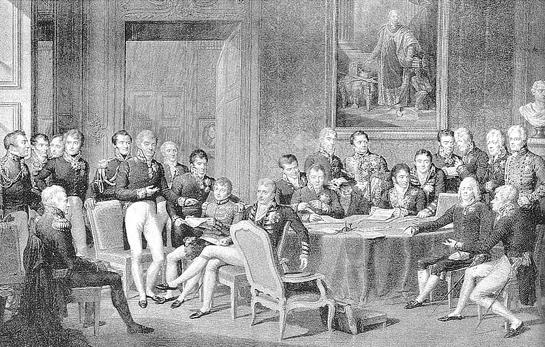 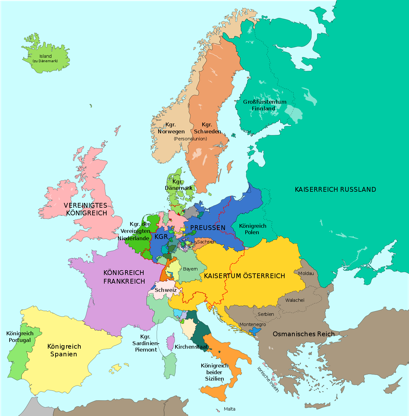 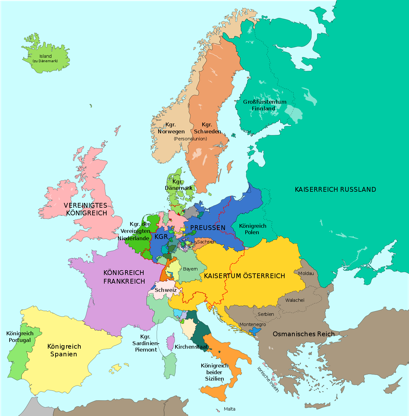 Nr. ____________       Datum: _______________Nr. ____________       Datum: _______________Nr. ____________       Datum: _______________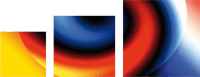 Der Wiener Kongress (1814/15) – Hoffnung für Deutschland?(V0.1, Stand: 07.05.2023)Alexander König, 2023, CC BY-SA 3.0 DE,https://kurzelinks.de/CC-BY-SA-30-DE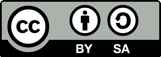 